Name: _____________________	Table #: _____	Period: ____	Date: ______9.2A Surface Areas of Pyramids_ClassworkObjective: find surface are of regular pyramids. CC.SS.7.G.6HW: 9.2A pg 366_#4-12 ALL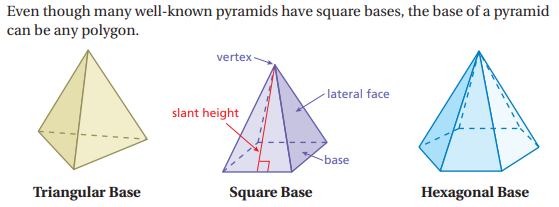 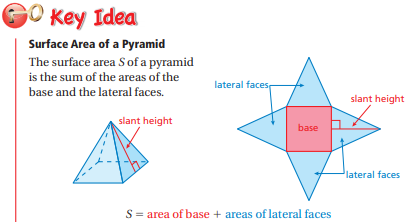 A _________________________ ________________________ is a pyramid whose base is a regular polygon. The lateral faces are triangle. The height of each triangle is the _______________________ ____________________ of the pyramid. A regular polygon is a shape with __________________ sides. Direction:Draw a net of the pyramid. Find the lateral surface area of the real-life pyramid. Find the surface area of the real-life pyramid.Direction:Draw a net of the pyramid. Find the lateral surface area of the real-life pyramid. Find the surface area of the real-life pyramid.EXAMPLE 1: Triangular Pyramid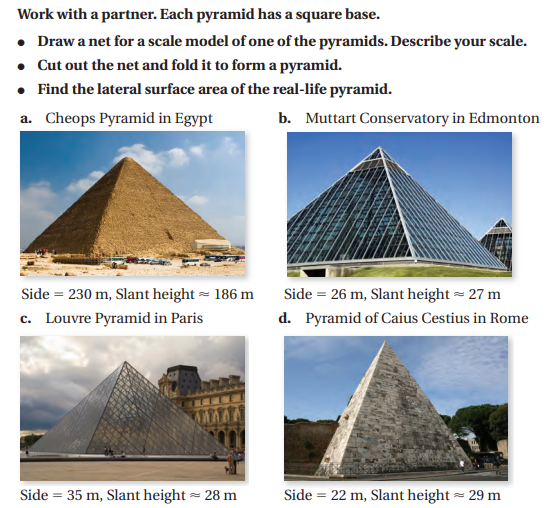 The height of the triangular base is 27mLateral surface area: ________          Surface Area of the pyramid: _______EXAMPLE 2: Hexagonal Pyramid 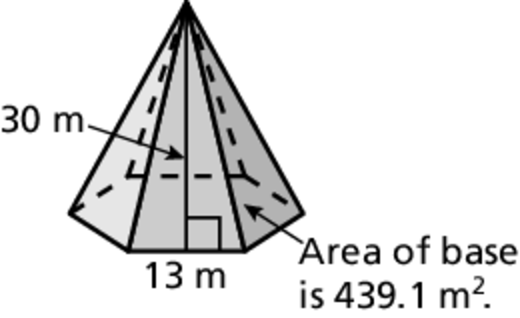 Lateral surface area: ________          Surface Area of the pyramid: _______Square PyramidLateral surface area: ________          Surface Area of the pyramid: _______Square PyramidLateral surface area: ________          Surface Area of the pyramid: _______c. Triangular Pyramid 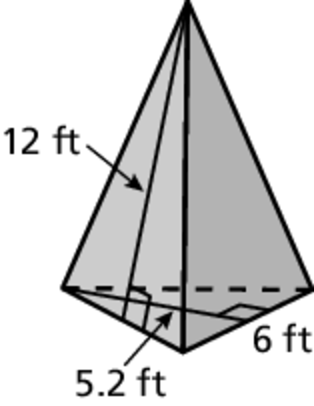 Lateral surface area: ________          Surface Area of the pyramid: _______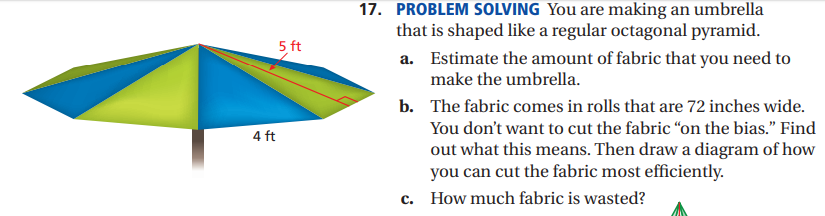 UMBRELLA. You are making an umbrella that is shaped like a regular octagonal pyramid. Estimate the amount of fabric that you need to make the umbrella. 